La Jeune RépubliqueHistoire et influence 1912-2012Journée d’étudesous le haut patronage de Jacques Delors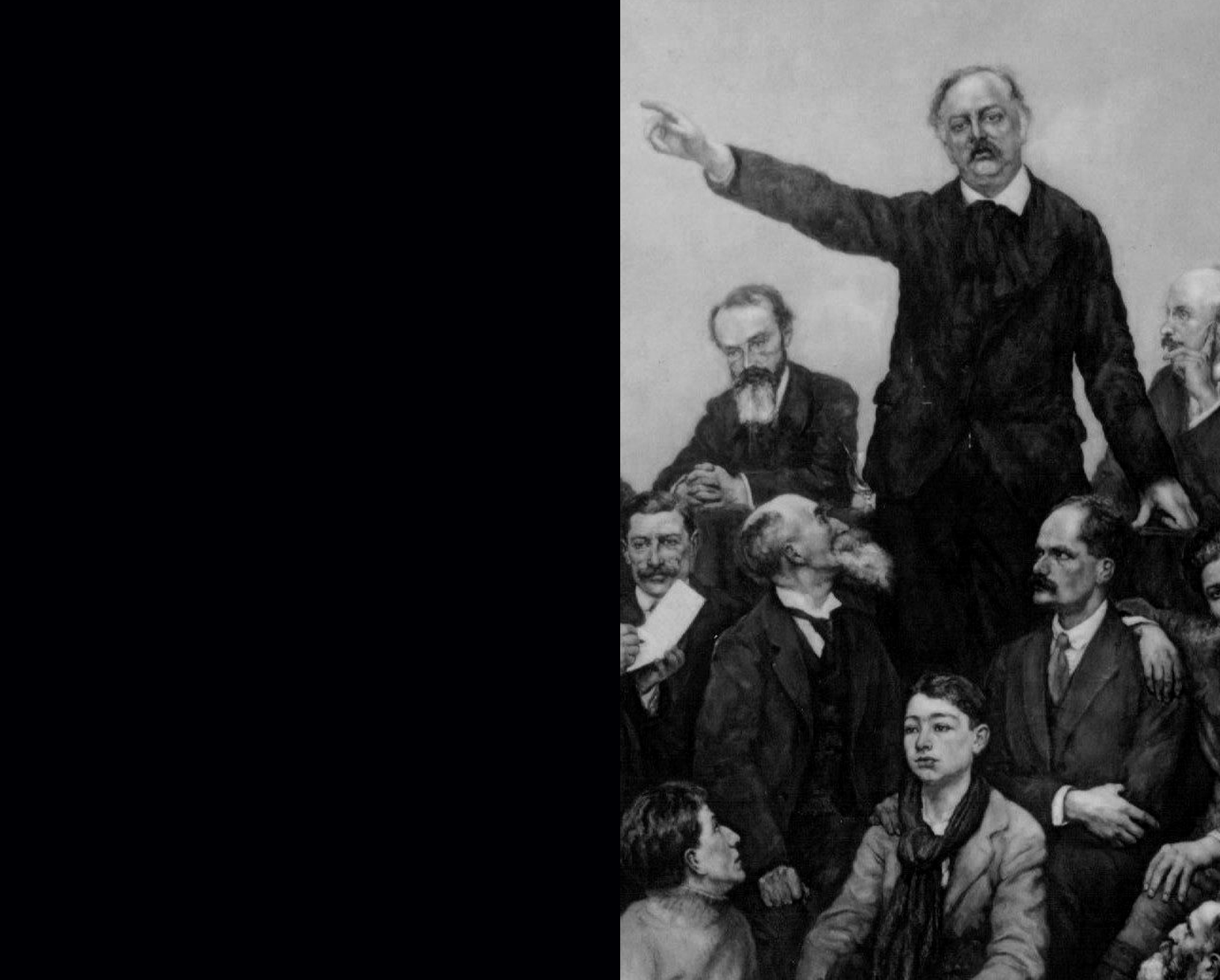 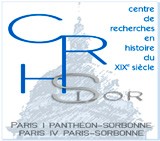 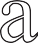 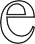 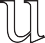 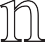 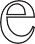 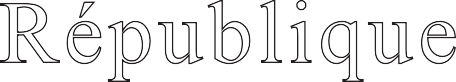 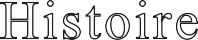 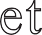 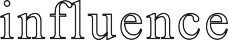 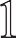 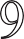 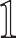 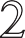 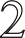 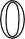 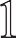 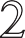 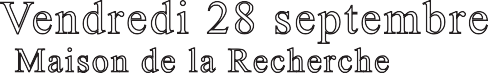 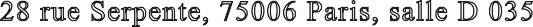 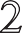 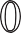 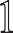 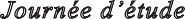 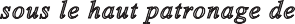 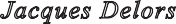 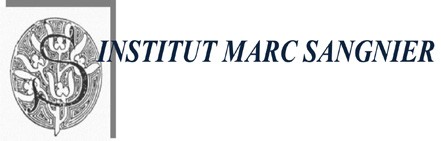 Journée d’étude organiséepar l’Institut Marc Sangnier et le Centre d’histoire du XIXe siècleContact : info@marc-sangnier.comVendredi 28 septembre 2012Maison de la Recherche28 rue Serpente, 75006 Paris, salle D 035Matinée 9h00-12h00Président de séance : Vincent Rogard,professeur à l’Université Paris Descartes9h00 : Les forces politiques à la veille de la Grande Guerre par Jean El Gammal, professeur à l’Université de Lorraine.9h30 : Les débuts de la Jeune République par Gearoid Barry, professeur à l’Université de Galway.10h00 : Discussion et Pause.10h30 : Les frères ennemis de la Démocratie Chrétienne : la Jeune République et le PDP (Parti Démocrate Populaire) par Jean-Claude Delbreil, professeur honoraire à l’Université de Metz.11h00 : Un parti politique de centre gauche : La Jeune République (1932-1940)par Olivier Prat, docteur en histoire, Institut Marc Sangnier.11h30 : Discussion.Après-midi 14h30-17h00Président de séance : Jacques-Olivier Boudon,professeur à l’Université Paris Sorbonne, Centre d’histoire du XIXe siècle14h30 : Une figure militante de la Jeune République : Madame Germaine Malaterre-Sellier par Anne-Valérie Etendard, docteur en histoire, Institut Marc Sangnier.15h00 : La Jeune République dans l’après guerre par Jean-François Kesler, professeur émérite à la Sorbonne.15h30 : La Jeune République après le PSU (1962- 1985) - La Jeune République face à la politisation des chrétiens de gauche par Vincent Soulage, agrégé d’Histoire, doctorant EPHE-GSRL.16h00 : Discussion et Pause.16h30 : Conclusion par Jean-Marie Mayeur, professeur émérite à l’Université de Paris Sorbonne, Centre d’histoire du XIXe siècle.